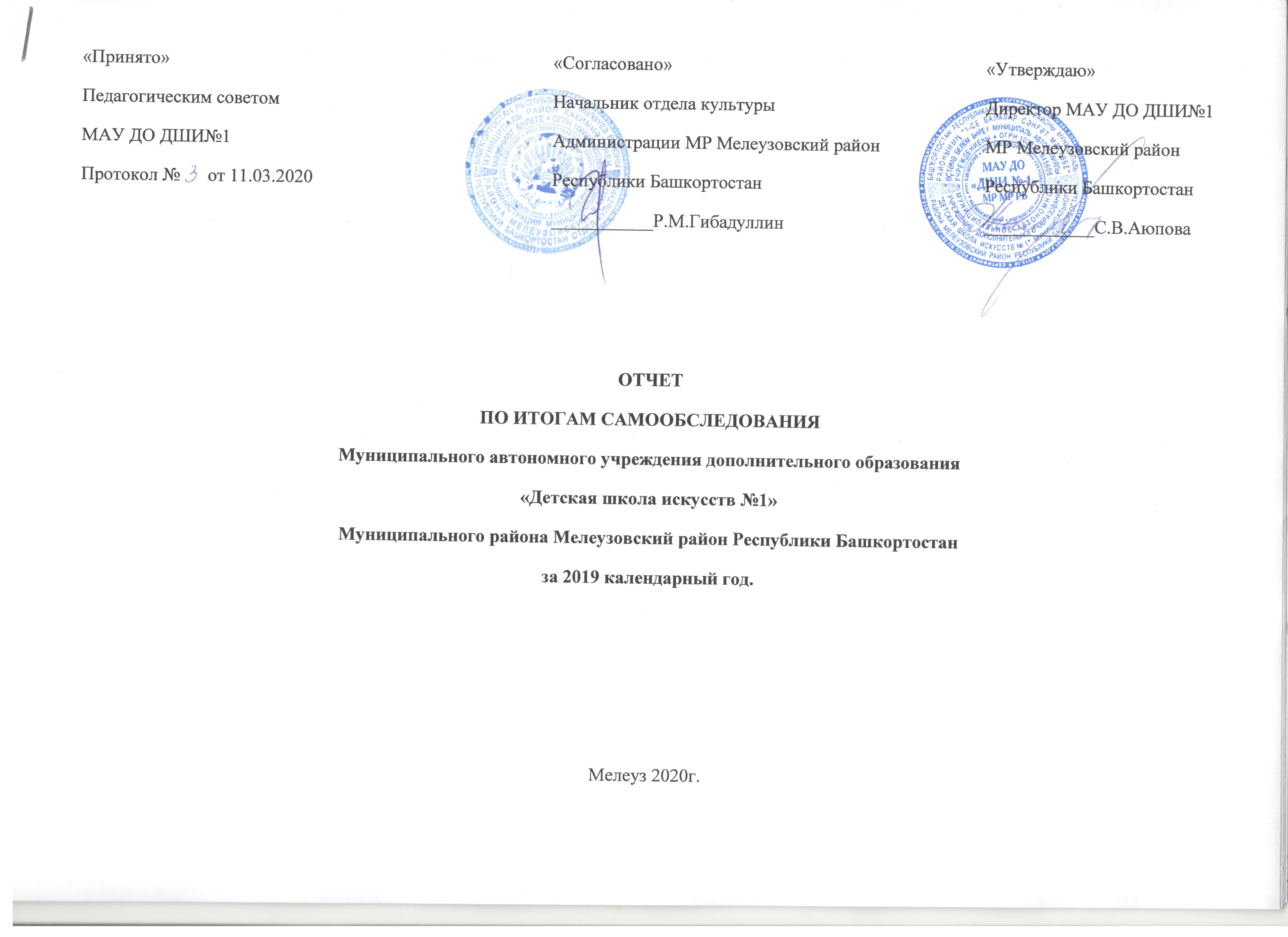 ВведениеОбъект анализа: накопленный творческий (коллективный и индивидуальный) опыт педагогов и учащихся МАУ ДО «ДШИ №1» МР МР РБ, их личностные достижения за  2019 год.Цель анализа: получение максимально полных  данных о настоящем статусе ДШИ, его значении и влиянии во внешней среде, определение соответствия содержания образовательной деятельности целям и задачам школы искусств, выявление  различных изменений.В 2019 году  педагогическим коллективом школы искусств решались задачи развития образовательного учреждения, направленные на повышение качества образования и удовлетворение социального запроса общества.Отчет подготовлен администрацией МАУ ДО «ДШИ №1» МР МР РБ с целью обеспечения информационной открытости для широкой общественности в вопросах образовательной деятельности, структуры управления учреждением.Приведенные в отчете данные о качестве и доступности образования, результатах деятельности школы искусств позволяют оценить проблемы и определить приоритетные направления работы школы и конкретные мероприятия, направленные на дальнейшее развитие образовательного учреждения.Самообследование Муниципального автономного учреждения дополнительного образования "Детская школа искусств№1» муниципального района Мелеузовский район Республики Башкортостан (далее - МАУ ДО «ДШИ №1») проведено в соответствии с Законом Российской Федерации от 29.12.2012 N 273-ФЗ "Об образовании в Российской Федерации", приказом Министерства образования и науки Российской Федерации (Минобрнауки России) от 14 июня 2013 г. N 462 "Об утверждении Порядка проведения самообследования образовательной организацией", «Положением о порядке проведения самообследования МАУ ДО «Детская школа искусств№1» МР Мелеузовский район РБ.Целями проведения самообследования являются обеспечение доступности и открытости информации о деятельности Школы, а также подготовка отчета о результатах самообследованияОтчет составлен по материалам самообследования деятельности «ДШИ№1», за период с 01.01.2019г. по 31.12.2019г.В процессе самообследования проведена оценка:нормативно-правового обеспечения образовательной деятельности;структуры и системы управления Школой;образовательной деятельности;качества организации учебного процесса;содержания и качества подготовки обучающихся;качества кадрового обеспечения образовательного процесса; - методической деятельности;воспитательной деятельности;творческой и культурно-просветительской (концертной, конкурсно-фестивальной, проектной) деятельности;качества учебно-методического, библиотечно-информационного обеспечения;качества материально-технической базы;функционирования внутренней системы контроля качества.А также - произведен анализ показателей деятельности Школы в соответствии с Приказом Минобрнауки России от 10.12.2013 N 1324 "Об утверждении показателей деятельности образовательной организации, подлежащей самообследованию".Общие сведенияМуниципальное автономное учреждение дополнительного образования «Детская школа искусств №1» муниципального района Мелеузовский район Республики Башкортостан - это некоммерческая организация дополнительного образования, созданная путем изменения типа существующего муниципального учреждения в соответствии с Законом Российской Федерации от 12.01.1996 № 7-ФЗ «О некоммерческих организациях», Законом Российской Федераций от 03.11.2006 № 174-ФЗ «Об автономных учреждениях» для предоставления услуг в области образования, культуры и иных услуг.Полное наименование учреждения в соответствии с Уставом: Муниципальное автономное учреждение дополнительного образования «Детская школа искусств №1» муниципального района Мелеузовский район Республики Башкортостан.Сокращенное наименование: МАУ ДО «ДШИ№1»МР МР РБ.Организационно-правовая форма: - муниципальное автономное учреждение дополнительного образования.Тип учреждения - учреждение дополнительного образования.Вид учреждения - автономное учреждение.Место нахождения: 453850,Мелеузовский район, г.Мелеуз, ул. Октябрьская, 1 Телефоны: 8 (34764) 3-34-30 (директор, факс),e-mail: dshi97@mail.ruСайт:dshi-meleuz.bash.muzkult.ruУчредитель: Администрация муниципального района Мелеузовский район Республики Башкортостан.Фамилия, имя, отчество руководителя учредителя образовательной организации: Шамсутдинов Рустэм Наилевич.Юридический адрес учредителя(ей): 453850, Республика Башкортостан, г. Мелеуз, ул. Воровского, д.11.Контактные телефоны учредителя(ей) : 8 (34764) 3-14-42.Адрес сайта учредителя(ей) в сети «Интернет»: adm54@bashkortostan.ruНачальник управления культуры - Гибадуллин Ринат Минуллович, тел. 8(34764)3-26-62Административно-управленческий персонал:Нормативно-правовое обеспечение образовательной деятельностиДалёкий 1962 год. В рабочем поселке Мелеуз открылась Детская музыкальная школа (Приказ по отделу культуры исполкома райсовета №23, 10 от 01.09.1962г.), -1 августа 1973 года свои двери распахнула художественная школа (Приказ по отделу культуры исполкома Мелеузовского райсовета №20, 2 от 03.08.1973).  -1 февраля 1997 года путем слияния музыкальной и художественной школ была образована Детская школа искусств№1(Постановление №144 от 26.02.1997 Администрации г.Мелеуза «Об открытии муниципальной Детской школы искусств»)- В августе . проведена реорганизация школы в виде присоединения Детской художественной школы с. Воскресенское, а также переименование в Муниципальное автономное учреждение дополнительного образования «Детская школа искусств № 1» муниципального района Мелеузовский район Республики Башкортостан.      Учреждение в своей деятельности руководствуется Конституцией Российской Федерации, основами законодательства Российской Федерации о культуре, Законом Российской Федерации от 29.12.2012 № 273-ФЗ "Об образовании в Российской Федерации", Законом Российской Федерации от 12.01.1996 № 7- ФЗ «О некоммерческих организациях» (ред. от 02.07.2013, с изм. от 02.11.2013), Федеральным законом от 03.11.2006 г., № 174-ФЗ (в редакции от 03.12.2012) «Об автономных учреждениях» и другими законами, Указами Президента Российской Федераций, постановлениями и распоряжениями Правительства Российской Федерации, нормативно-правовыми актами органов государственной власти и органов местного самоуправления муниципального района Мелеузовский район Республики Башкортостан, Уставом и локальными актами Школы.Учреждение является юридическим лицом, имеет План финансово- хозяйственной деятельности, лицевые счета в органе, исполняющем бюджет муниципального района Мелеузовский район Республики Башкортостан, для учета операций со средствами, полученными из бюджета муниципального района Мелеузовский район Республики Башкортостан, и средствами, полученными от иной приносящей доход деятельности, обособленное имущество на праве оперативного управления, печать установленного образца, штампы, бланки со своим наименованием и другие реквизиты юридического лица.Учредительные документы:-Основным правоустанавливающим документом является Устав МАУ ДО "ДШИ №1" (утвержден Постановлением Администрации муниципального района Мелеузовский район Республики Башкортостан от 30.10.2017 г. №1845) в соответствии с которым учреждение осуществляет в порядке, установленном законодательством Российской Федерации, образовательную деятельность в области дополнительного образования;-Лицензия на осуществление образовательной деятельности (бессрочно) № 3526 от 14 декабря 2015 года, серия 02ЛО1 №0005262;-Лист записи Единого государственного реестра юридических лиц от 6 июля 2015 г., ГРН 2150280527483.;-Свидетельство о постановке на учёт Российской организации в налоговом органе по месту ее нахождения: серия 02№007315937, ОГРН 1020201845608, ИНН 0263006299, КПП 026301001;- Санитарно-эпидемиологическое заключение № 02.24.24.000.М.000108.11.15 от 02.11.2015 о соответствии государственным эпидемиологическим правилам и нормативам. Выдано территориальным отделом Управление Роспотребнадзора по РБ- Главное управление МЧС России по Республике Башкортостан. Заключение №41/13 от 20 октября 2015г. о соответствии объекта защиты заявителя МАУ ДО «Детская школа искусств №1» МР Мелеузовский район РБ обязательным требованиям пожарной безопасности. Главное управление МЧС России по Республике Башкортостан. Заключение №74/13 от 16 ноября 2015г. о соответствии объекта защиты заявителя структурное подразделение с. Воскресенское МАУ ДО «Детская школа искусств №1» МР Мелеузовский район РБ обязательным требованиям пожарной безопасности.Локальными нормативными актами Учреждения также являются:-приказы и распоряжения МКУ «Отдел культуры» муниципального района Мелеузовский район Республики Башкортостан;-решения органов местного самоуправления;-приказы и распоряжения директора Учреждения;- внутренние локальные акты;- трудовые договоры;-договоры о сотрудничестве с другими организациями;- должностные инструкции работников Учреждения и др.Важным нормативным документом, устанавливающим гарантию трудовых прав и свобод работников и учащихся, создание для них благоприятных условий труда являются Правила внутреннего распорядка, соответствующие Трудовому Кодексу РФ.Выводы и рекомендации: Учреждение располагает необходимыми организационноправовыми документами на ведение образовательной деятельности, реальные условия которой соответствуют требованиям, содержащимся в них.Структура и система управления.Управление учреждением осуществляется в соответствии с законодательством Российской Федерации, Уставом учреждения и строится на принципах единоначалия и коллегиальности, обеспечивающих государственно общественный характер управления учреждением.В управлении учреждения принимает участие Учредитель.Непосредственное управление учреждением осуществляет прошедший аттестацию директор, в своей деятельности подотчетный Учредителю, действующий в соответствии с должностной инструкцией, трудовым договором и Уставом учреждения.С директором учреждения заключается срочный трудовой договор на срок, установленный Учредителем.Коллегиальными органами управления учреждения являются Наблюдательный Совет, Педагогический Совет, общее собрание трудового коллектива, Методический совет… Порядок формирования коллегиальных органов управления, их компетенция и порядок организации деятельности определяются Уставом и соответствующими положениями, принимаемыми учреждением.В целях учета мнения обучающихся, родителей (законных представителей) несовершеннолетних обучающихся педагогических и иных работников по вопросам управления учреждением и при принятии ею локальных нормативных актов, затрагивающих их права и законные интересы, по инициативе обучающихся, родителей (законных представителей) несовершеннолетних обучающихся, педагогических и иных работников в учреждении созданы их представительные органы: Совет родителей (законных представителей) несовершеннолетних обучающихся, Совет обучающихся, Совет трудового коллектива.Детская школа искусств №1 является многопрофильной и обучение осуществляется на трех отделениях:МузыкальноеХудожественное Хореографическое -Воспитательная работа в Детской школе искусств,  строится с учетом интересов, склонностей и способностей учащихся, в совместной деятельности преподавателей, учащихся и их родителей на принципах взаимоуважения и сотрудничества.Школа имеет высшую категорию аккредитации.-Здание и помещение (с. Воскресенское) соответствует всем требованиям, предъявляемым к   Детским школам искусств. Учебный корпус включает в себя 1 здание общей площадь  и 1 помещение (с. Воскресенское) общей площадью , на которых расположены учебные кабинеты, концертный и выставочный залы, мастерская и печь для обжига.Преподавательский состав формируется в соответствии с тарификационным списком.Школа работает по согласованному и утвержденному плану работы на учебный год. Все мероприятия проводятся в соответствии с утвержденным Школой годовым планом работы.Выводы и рекомендации:В целом структура и система управления учреждения достаточны и эффективны для обеспечения выполнения функций Учреждения в сфере дополнительного образования в соответствии с действующим законодательством Российской Федерации. Собственная нормативная и организационно-распорядительная документация соответствует действующему законодательству РФ. Имеющаяся система взаимодействия обеспечивает жизнедеятельность Школы и позволяет успешно вести образовательную деятельность в сфере дополнительного образования детей в области музыкального и хореографического искусства.Учебные планы образовательных программ МАУ ДО "Детская школа искусств" разработаны на основании Закона Российской Федерации от 29.12.2012. N 273-ФЗ "Об образовании в Российской Федерации", порядка организации и осуществления образовательной деятельности по дополнительным общеобразовательным программам (Приказ Министерства образования и науки РФ от 29.08.2013 г. № 1008);федеральных государственных требований, установленных к минимуму содержания, структуре и условиям реализации дополнительных предпрофессиональных общеобразовательных программ в области музыкального искусства от 12.03.2013 г. (№№161-165);примерных учебных планов образовательных программ по видам музыкального искусства для детских школ искусств (новая редакция) (письмо Федерального Агентства по культуре и кинематографии Министерства культуры и массовых коммуникаций Российской Федерации от 02.06.2005 г. № 1814-18-07.4);примерных учебных планов образовательных программ по видам искусств для Детских школ искусств (письмо Министерства культуры Российской Федерации от 23.06.2003 г. № 66-01-16/32),Рекомендаций по организации образовательной и методической деятельности при реализации общеразвивающих программ в области искусств (Письмо Минкультуры России от 19 ноября 2013 г. N 191-01-39/06-ГИ).По всем учебным предметам соответствующих ДПОП разработаны рабочие программы учебных предметов.В учреждении разработаны дополнительные общеразвивающие образовательные программы (ДОП) в области музыкального искусства. По всем учебным предметам соответствующих ДОП разработаны рабочие программы учебных предметов.В соответствии с программными требованиями, в школе проводятся мероприятия промежуточной аттестации (контрольные уроки, зачеты, экзамены (академические концерты, прослушивания). Количество экзаменов (академических концертов, прослушиваний) и зачетов за год в каждом классе не превышает шести. График мероприятий промежуточной и итоговой аттестации устанавливается в учреждении ежегодно.Для проведения мероприятий промежуточной и итоговой аттестации по каждому предметы учебного плана разрабатываются фонды оценочных средств.Выводы и рекомендации:Ведение образовательной деятельности и организация образовательного процесса в МАУ ДО "Детская школа искусств №1» осуществляется в соответствии с действующим законодательством РФ, Уставом и лицензией на право осуществления образовательной деятельности. Образовательный процесс в полной мере обеспечен программно-методическими материалами.Приоритетными «точками роста» в развитии образовательной деятельности учреждения должны стать:а)	повышение качества образования при реализации дополнительных предпрофессиональных общеобразовательных программ в области музыкального и хореографического искусств;б)	расширение спектра платных образовательных услуг, в том числе – реализация программ для взрослых, программ, реализуемых в партнерстве с общеобразовательными школами, повышение качества образования при реализации дополнительных общеразвивающих программ для детей и взрослых.Качество подготовки обучающихсяПодготовка обучающихся учреждения осуществляется в соответствии с Федеральными государственными требованиями, учитывает актуальные потребности семьи, общества и государства.Образовательный процесс учреждения строится на принципе взаимопроникновения учебной, творческой и культурно-просветительской деятельности учащихся: систематические концертные выступления, успешное участие в фестивалях и конкурсах позволяют учащимся применить полученные на уроках знания и умения в творческой сценической практике.В учреждении используется индивидуально-личностный подход к каждому обучающемуся и его семье, проводятся внеклассные мероприятия, родительские собрания с концертами учащихся, открытые уроки для родителей.Важнейший фактор, обеспечивающий качество образовательных результатов - самостоятельная домашняя (внеаудиторная) работа обучающихся, которая должна включать самостоятельное совершенствование учащимися исполнительских навыков на инструменте, подготовку заданий по музыкально-теоретическим дисциплинам.Средний (нормативный) объем еженедельной внеаудиторной нагрузки учащихся установлен Федеральными государственными требованиями.Итоговая аттестация выпускников осуществляется в соответствии с Положением об итоговой аттестации и проводится в форме сдачи итоговых экзаменов аттестационной комиссии, персональный состав которой утверждаются в установленном порядке.Итоговая аттестация выпускника Школы осуществляется в соответствии с образовательной программой в полном объеме.Перечень дисциплин, выносимых на итоговую аттестацию, определяется учебным планом.Предусмотрены следующие виды выпускных экзаменов: концерт (академический концерт), исполнение программы, письменный и (или) устный ответ.Выпускнику, прошедшему в установленном порядке итоговую аттестацию, выдается Свидетельство установленного образца. Основанием выдачи Свидетельства является решение аттестационной комиссии, решения Педагогического Совета и приказа директора Учреждения.Анализ содержания подготовки выпускников через организацию учебного процесса по всему перечню учебных дисциплин, реализуемых в учреждении, показывает, что учебный процесс организован в соответствии с нормативными требованиями дополнительного образования.Одним из важнейших показателей эффективности деятельности учреждения является поступление выпускников в образовательные организации среднего профессионального и высшего образования в области искусств - в творческие колледжи и вузы.Информация о выпускниках 2018 года,
поступивших в ССУЗы:Информация о выпускниках 2019 года,
поступивших в СУЗы, ВУЗы:Количество выпускников, выбравших профессиональный путь в искусстве, стабильно.Выводы и рекомендации:Анализ результатов освоения программ на промежуточных и завершающем этапах обучения свидетельствует о высоком уровне образовательных результатов обучающихся.В целях повышения качества результатов образования, учреждению необходимо: а) решить проблему эффективной организации самостоятельной (внеаудиторной) работы обучающихся и повысить степень участия родителей в данном процессе;б) совершенствовать методическое сопровождение образовательного процесса;в)	совершенствовать систему ранней профессиональной ориентации учащихся.Качество организации учебного процессаМАУ ДО «Детская школа искусств №1» осуществляет образовательный процесс в соответствии с образовательными программами, разрабатываемыми и утверждаемыми учреждением самостоятельно.Организация образовательного процесса (в том числе начало и окончание учебного года, продолжительность каникул) регламентируется:-учебными планами, утверждаемыми учреждением самостоятельно;-календарным учебным графиком, утвержденным учреждением самостоятельно; -расписанием занятий;- режимом занятий.В учреждении установлена шестидневная учебная неделя. Выходной день - воскресенье.Предельная недельная учебная нагрузка на одного учащегося устанавливается в соответствии с учебным планом, возрастными и психофизическими особенностями учащихся, нормами СанПиН.Единицей измерения учебного времени и основной формой организации учебного процесса в Школе является урок.Продолжительность одного урока с 1 по 8 классы составляет 40 минут в соответствии с учебным планом и нормами СанПиН.Продолжительность одного урока на отделении платных образовательных услуг составляет: - 30-35 минут - ДОП «Раннее эстетическое развитие».Формы промежуточной аттестации: контрольный урок, зачет, контрольное задание, академический концерт, экзамен, просмотр, выставка и др.Установлена пятибалльная система оценок.Перевод учащихся в следующий класс по итогам учебного года осуществляется приказом директора школы на основании решения педагогического совета.В учебных планах определяется максимальный объём учебной нагрузки, распределяется учебное время по классам и образовательным областям, определяется уровень требований к качеству обучения и воспитанию учащихся.Выводы и рекомендации:Организация учебного процесса соответствует требованиям действующего законодательства РФ. Результаты анализа учебных планов показали, что учебные планы по своей форме и структуре соответствуют предъявляемым примерным требованиям. При анализе структурного соответствия циклов дисциплин, общих объемов нагрузки по циклам дисциплин, объемов нагрузки отклонений не выявлено. Показатели средней недельной нагрузки соответствуют требованиям. Необходимо продолжать работу по совершенствованию качества организации учебного процессКачество методической деятельности и повышение квалификацииПедагогические работники учреждения ведут методическую работу, направленную на совершенствование образовательного процесса (в том числе - образовательной программы, форм и методов обучения) с учетом развития творческой индивидуальности обучающихся. С этой целью в учреждении создан Методический совет.Переход к реализации новых видов образовательных программ - как предпрофессиональных, так и общеразвивающих, обуславливает необходимость поиска и реализации современных подходов к организации методической работы в учреждении.Необходимость совершенствования методической работы в учреждении обусловлена новыми вызовами времени, новыми требованиями, предъявляемыми государством, обществом, семьей к качеству современного образования. Все это требует комплексного подхода к многогранной учебно-методической работе. Методическая работа стимулирует профессиональное развитие педагога, способствует систематизации накопленного опыта, решению профессиональных проблем, позволяет получить большее удовлетворение от работы.Повышение квалификации помогает преподавателю избавиться от устаревших взглядов, делает его более восприимчивым к внешним изменениям, что в конечном итоге повышает его конкурентоспособность.Развитие методической культуры педагогических работников, их мотивация к обобщению и трансляции своего педагогического опыта, создание эффективной системы повышения квалификации - один из приоритетов кадровой политики учреждения. Методическая деятельность является одним из важнейших показателей эффективности, закрепленных в «эффективных контрактах» работников. Основные направления методической работы в учреждения:а) Оказание помощи по вопросам организации урока и методики преподавания учебных дисциплин, разработке тем самообразования, подготовке и проведение открытых уроков, презентаций концертных программ.б) Деятельность по повышению уровня профессиональной компетентности педагогических работников через систематическое обучение на курсах повышения квалификации, посещение методических мероприятий по профилю преподаваемых предметов.Выводы и рекомендации:Процесс повышения квалификации педагогических работников организован в учреждении системно, в соответствии с действующим образовательным законодательством.Необходимо продолжать работу по мотивации преподавателей к методической деятельности, совершенствованию качества методического обеспечения образовательного процесса, внедрению форм обучения на основе применения инновационных технологий, активизации участия преподавателей в методических мероприятиях различного уровня.Творческая деятельностьТворческая деятельность школы рассматривается как неотъемлемый компонент образовательного процесса. Важнейшая функция творческой деятельности - воспитательная, поэтому большое внимание уделяется решению следующих задач:-формированию личностных качеств учащихся: высокой нравственности, милосердия, порядочности;-усиления внимания к патриотическому и гражданскому воспитанию через пробуждение интереса к истокам русской истории, культуре и народному творчеству;-развитию художественного вкуса и культуры обучающихся на примерах духовных традиций многонационального российского народа;-приобщению к художественному творчеству, выявление одарённых детей; - формированию здорового образа жизни;-приобщению к воспитательной работе семьи, включению семьи в единое воспитательное пространство.Творческая деятельность школы включает в себя следующие направления: конкурсно-фестивальное, концертно-просветительское.        Солисты и коллективы учреждения неизменно показывают высокий уровень исполнительского мастерства на конкурсах и фестивалях. Ежегодно учащиеся школы участвуют в конкурсах и фестивалях различного уровня. Результаты конкурсно-фестивальной деятельности обучающихся - один из основных показателей качества оказываемых образовательных услуг, устанавливаемый муниципальным заданием Учредителя.Приоритетными для учреждения является участие в конкурсах по плану зонального методического объединения, Республиканского учебного методического центра. Ежегодно расширяется география конкурсов.Выводы и рекомендацииАктивность участия учащихся учреждения в конкурсно-фестивальной деятельности высокая. Благодаря профессионализму преподавателей и концертмейстеров, учащиеся неизменно демонстрируют достойный уровень подготовки. Деятельность учреждения в 2020 и последующих годах будет направлена на поддержание высокого уровня достижений, на повышение качества конкурсно-фестивальной подготовки учащихсяКонцертно-просветительская деятельностьКонцертно-просветительская деятельность является важнейшим и неотъемлемым компонентом образовательной системы учреждения. Именно в ситуации концертного исполнения ребенок становится артистом, именно здесь он проявляет знания, умения и навыки, полученные на уроках. Поэтому концертные выступления обязательны для каждого учащегося учреждения, для каждого учебного коллектива (хора, ансамбля, оркестра).Концертно-просветительская деятельность ведется в течение всего года. Концертные мероприятия ориентированы на различные слушательские аудитории - как внутренние (учащиеся, родители и преподаватели), так и внешние (учащихся средних общеобразовательных школ, воспитанники детских садов, ветераны, жители с.Зирган).Ежегодно в концертном зале учреждения проходят концерты, ставшие традиционными:отчетные концерты отделений;концерты классов с родительским собранием; в том числе концерт - прослушивание выпускников для родителей;- концерт ко Дню музыки;- концерт ко Дню учителя;- Посвящение в первоклассники;- концерт ко Дню пожилого человека;- Новогодний серпантин;- Любимой мамочке;- Вечер выпускников;- Музыкальная гостиная;- отчетный концерт школы.Солисты и творческие коллективы школы регулярно выступают на концертных площадках села и района: концерты ко Дню Победы; День сельского хозяйства; День культработника; Масленица; День села; концерты ко Дню Республики, 23 февраля, 8 марта и др.Всего в 2019 году учреждением успешно проведено 22 культурно-просветительских  мероприятия.Выводы и рекомендации:Школа ведет активную и успешную концертную деятельность. Необходимо совершенствовать качество концертно-просветительской работы, направив усилия на расширение слушательской аудитории, повышение качества технического сопровождения концертов, увеличения числа концертирующих коллективов, представляющих Школу на районном и республиканских уровнях.Поддержка одаренных детейПоддержка и продвижение одаренных детей осуществляется в различных формах:- Выдвижение учащихся на присвоение стипендий главы Администрации муниципального района Мелеузовский район РБ,-Похвальные листы, благодарственные письма от Администрации МАУ ДО «ДШИ №1» МР Мелеузовский райорн Республики Башкортостан-Публикация информации о творческих достижениях-Поддержка одаренных детей также осуществляется Школой путем финансирования поездок на конкурсы и фестивали, оплаты вступительных взносов за участие в конкурсах и фестивалях, приобретения концертных костюмов, технического оборудования, музыкальных инструментов, финансирования методических мероприятий и творческих проектов.Качество учебно-методического и библиотечного обеспеченияИнформационное обеспечение является необходимым условием эффективности организации учебного процесса. Основным источником учебной информации остается учебная, нотная и учебно-методическая литература, которой располагает школа.В целях качественного учебно-методического и информационного обеспечения функционирует библиотека. Одной из основных задач школьной библиотеки является обеспечение образовательного процесса через комплектование и сохранение нотного и методического фонда, а также приведение школьного библиотечного фонда в соответствие с федеральными государственными требованиями и условиями реализации дополнительных предпрофессиональных общеобразовательных программ в области музыкального и хореографического искусства.Библиотека ориентирована на полноценное обеспечение учебного процесса. Доступ к библиотечному фонду открытый, расстановка фонда тематическая. Фонд библиотеки комплектуется с учётом профиля школы и потребности в учебной и нотной литературе. Комплектованию всегда предшествует анализ библиотечного фонда:- изучение состава фонда и анализ его использования;- формирование фонда библиотеки традиционными, электронными и мультимедийными носителями информации;- формирование общешкольного заказа на учебную, методическую и нотную литературу;Приоритетные направления деятельности библиотеки сегодня связаны с использованием новых информационных технологий и современных технических средств обработки информации.Школа располагает вычислительной и мультимедийной техникой:- компьютерами с выходом в Интернет;- мультимедийной техникой;- многофункциональными устройствами: принтер, сканер, копир.- Анализ библиотечного фонда показал, что в настоящее время учебно-методическое обеспечение учреждения удовлетворяют минимальным требованиям к обеспечению дополнительных предпрофессиональных общеобразовательных программ в области музыкального искусства, установленных ФГТ.- В то же время, библиотечный фонд учреждения, в основном, укомплектован изданиями 60-80 годов ХХ века и нуждается в кардинальном обновлении нотных сборников, учебников, хрестоматий. Существует нехватка справочной литературы, клавиров, учебных видео, аудио и мультимедийных пособий. - Выводы и рекомендации:- Модернизация учебно-методического и библиотечного обеспечения - одна из острых проблем учреждения. Необходима разработка долгосрочного проекта по модернизации школьной библиотеки в рамках Программы развития учреждения.Качество информационного обеспеченияКачество информационного обеспечения деятельности МАУ ДО «Детская школа искусств№1» 2019 году обеспечивалось:1) функционированием сайта организации, предоставлением открытого доступа к полной информации об учреждении и документам школы;2) организацией информационного сопровождения деятельности через размещение информации на информационных стендах школы, предоставление возможности ознакомления с документами на бумажных носителях.Функционирование сайта учреждения, предоставление открытого доступа к полной информации об учреждении и документам школыВ 2019 году официальный сайт учреждения находился в режиме доступа: dshi- meleuz. bash. muzkult. ruСтруктура сайта, а также размещенная на нем информация и документы соответствуют действующему законодательству РФ (Постановление Правительства РФ, приказом Федеральной службы по надзору в сфере образования и науки от 29.05.2014 № 785.В настоящее время учреждением осуществляется для оперативной коммуникации между участниками образовательного процесса и обмена информацией различных целевых аудиторий: учащихся, преподавателей, родителей, выпускниковведется страница «Детская школа искусств №1» в социальных сетях, в частности в группе «В Контакте». Создание группы стало для учреждения важной «точкой роста» эффективности.Предоставление в учреждении доступа к высокоскоростному интернету обеспечивает «Башинформсвязь» на основании заключенного договора.Организация информационного сопровождения деятельности через размещение информации на информационных стендах учреждения, предоставление документов на бумажных носителяхИнформирование родителей и обучающихся осуществляется с помощью размещения информации на информационных стендах учреждения (режим работы, расписание занятий, объявления). Предоставлена возможность ознакомления с документами на бумажных носителях (образцы договоров, информация о платных услугах, лицензия, Устав учреждения, локальные акты и иные документы), которые находятся в информационной папке в библиотеке учреждения.Выводы и рекомендации:В учреждении создана информационная система, обеспечивающая открытый доступ к информации и документам Школы всех участников образовательного процесса. Школа обеспечивает открытый доступ к информации и документам в соответствии с действующим законодательством.Внутришкольныи контроль и повышение эффективности деятельностиСистема внутришкольного контроля - основной источник информации для диагностики состояния и результатов образовательного процесса. Основным объектом внутришкольного контроля является деятельность преподавателей учреждения, а предметом - соответствие результатов их педагогической деятельности законодательству РФ и нормативным актам, включая приказы, распоряжения по ДШИ вышестоящих органов, приказы и решения педагогических советов учреждения.Ежегодный план проведения внутришкольного контроля направлен на диагностику и анализ деятельности педагогических работников по следующим направлениям:реализация утвержденных образовательных программ и учебных планов;использование методического обеспечения в образовательном процессе;соблюдение Устава учреждения, правил внутреннего трудового распорядка и иных локальных актов учреждения;соблюдение требований к ведению школьной документации: журналов групповых и индивидуальных учебных занятий, индивидуальных планов учащихся;соблюдение порядка проведения промежуточной и итоговой аттестации обучающихся и текущего контроля их успеваемости;уровень освоение образовательных программ, качества знаний, умений и навыков обучающихся, динамики личностного роста;соблюдение правил безопасности и санитарных норм, в том числе - проведения преподавателями инструктажей обучающихся;соблюдение правил эксплуатации имущества школы, в том числе - музыкальных инструментов;выполнение планов по реализации программ методической, творческой и культурнопросветительской деятельности;степень удовлетворенности потребителей качеством оказываемых образовательных услуг.Формами внутришкольного контроля являются:посещение администрацией учреждения и взаимопосещение уроков, концертов, академических концертов, зачетов и экзаменов;проверка школьной документации (журналов групповых и индивидуальных учебных занятий, индивидуальных планов, планов и отчетов по результатам методической, творческой и культурно-просветительской деятельности);проверка материалов, связанных с трудовой дисциплиной: явочных листов, журналов по охране труда и технике безопасности, медицинских обследований и т.д.;анализ результатов мониторинга удовлетворенности потребителей качеством оказываемых Школой услуг.Оценка функционирования внутренней системы оценки качества образованияОсуществление внутришкольного контроля и оценка состояния всех направлений учебно-воспитательного процесса в соответствии с Программой и устранение нежелательных отклонений в работе. Координацию и контроль за выполнением Программы развития осуществляет администрация школы.Администрация школы анализирует ход выполнения Программы и вносит предложения на педагогический совет по его коррекции, осуществляет информационное и методическое обеспечение реализации Программы.Администрация школы ежегодно подводит итоги выполнения Программы на заседании итогового педагогического совета.1. Общая характеристика учреждения1.2. Характеристика контингента обучающихся1.2.1.Статистический отчёт по контингентуМузыкальное отделение –310учащихсяХореографическое отделение – 201 учащийся Художественное отделение – 262 учащихся             Всего: по отделениям и специализациям  –  773  учащихсяТворческие коллективыОбразцовый ансамбль танца «Задоринка» -  руководитель  А.И. ШихановаХоровой коллектив младших классов - руководитель О.М. АмироваВокальный ансамбль «Радуга» - руководитель О.М. АмироваКамерный ансамбль «Аллегро» – руководитель С.П. Первицкая Ансамбль скрипачей  «Ноктюрн» – руководитель С.П. ПервицкаяКамерный ансамбль  «Акцент» – руководитель М.А. МиграноваОбразцовый ансамбль кураистов – руководитель ЗРК РБ - Т.М. НуриевДетский ансамбль балалаечников «Добры молодцы» – руководитель  Е.П. СемавинАкадемический  хор преподавателей «Кронос» - руководитель О.М.АмироваНародный ансамбль русской песни «Любава» - руководитель М.А. КузьмичеваНародный ансамбль русских народных инструментов «Концертино» – руководитель С.В. АюповаОбразцовый ансамбль танца «Цветик-семицветик» - руководитель С.А.ВолковаХореографический коллектив «Созвездие» - руководитель З.Р.АхметьяноваХореографический ансамбль "Танцевальный городок"- руководитель З.Н.ШаяхметоваХореографический ансамбль "Кнопочки"- руководитель З.Н.ШаяхметоваХореографический ансамбль "Солнечные лучики"- руководитель Р.В. ХамидуллинаПоказатели деятельности МАУ ДО «ДШИ № 1» МР МР РБ(самообследование)за 2019 год.2. Особенности образовательного процесса2.1. Образовательные программы2.2. Характеристика внутришкольной системы оценки качестваОсновные направления системы оценки качества образования: мониторинг общего уровня усвоения обучающимися  основных знаний и умений по всем  предметам учебных планов; мониторинг качества образования на основе итоговой аттестации выпускников; мониторинг уровня обученности учащихся  в ходе промежуточной и итоговой аттестации; мониторинг сохранности контингента обучающихся;мониторинг достижений учащихся в творческих конкурсах различного уровня.Результаты мониторинга учебных достижений обучающихся дополнительного образования по каждому учебному предмету и по завершению учебного года  свидетельствуют о том, что:  - обучающиеся усваивают образовательные стандарты на базовом  уровне; - сохраняется стабильность учебных достижений учащихся;  - наблюдается положительная динамика уровня обученности;- наблюдается позитивная динамика достижений учащихся в творческих конкурсах различного уровня.	С целью анализа состояния образовательного процесса администрацией МАУ ДО «ДШИ №1» МР МР РБ систематически  проводятся проверки выполнения образовательных программ, календарно-тематические планы с указанием сроков прохождения изученного материала. 	В результате анализа прохождения программного материала на основе записей в журналах, индивидуальных планов  выявлено следующее: весь учебный материал, предусмотренный образовательными программами, изучен в необходимом объеме, соблюдается последовательность в его изучении.3. Условия осуществления образовательного процесса3.1. Режим работы учреждения1.Режим работы ДШИ №1:     С 8.00 – до 20.30.2.Начало и окончание учебного года:Учебный год начинается 1 сентября 2019 года, заканчивается 31 мая 2020года.3.Итоговая аттестация (выпускные экзамены)4.Отчетные концерты по отделениям, выставки, посвященные окончанию учебного года – апрель-май.3.2 Учебно-материальная база, благоустройство и оснащённостьШкола расположена в типовом двухэтажном здании 1997 года постройки.Здание соответствует всем требованиям, предъявляемым к Детским школам искусств. Учебный корпус включает в себя площадь 3044,2 кв.м, на которой расположены учебные кабинеты, концертный, малый концертный и выставочный залы, мастерская и печь для обжига. Так же школа имеет второй адрес осуществления образовательной деятельности в с. Воскресенское; учебные классы расположены в здании детского сада на втором этаже общей площадью 140,6 кв. м. и соответствует всем требованиям.Техническое оснащение школы позволяет на современном уровне решать проблемы управления (подготовка деловых бумаг, распространение инструктивных и методических материалов, информирование субъектов образовательного процесса, обеспечение учебных занятий печатными дидактическими материалами и др.), применять информационные технологии в образовательном процессе.3.3 Обеспечение безопасности образовательного пространства	Приоритетным направлением в области организации условий безопасности образовательного процесса является организация просветительских, административно-хозяйственных и охранных мероприятий.	В школе созданы и постоянно совершенствуются условия для безопасности пребывания обучающихся в образовательном учреждении.  Здание и оборудование школы, школьная территория соответствуют санитарным нормам и требованиям. Вход в школу оборудован пандусом для доступа в школу людей с ограниченными возможностями здоровья. Соблюдение норм и правил безопасности в школе постоянно контролируется заместителем директора по АХЧ. Проводятся следующие профилактические мероприятия:дератизация ежемесячно;проведение профилактического медицинского осмотра работников;проведение инструктажей с сотрудниками и учащимися школы.вывоз мусора;обслуживание кнопки экстренного вызова полиции ежемесячно;обслуживание АПС, ФУГП охрана ежемесячно.Результаты мониторинга чрезвычайных ситуаций	По данным таблицы требования к водоснабжению, канализации и теплоснабжению выполняются. 	Нормативно-правовая база безопасности образовательного пространства соответствует требованиям к наличию и оформлению документации по охране труда и технике безопасности. Система безопасности школы функционирует бесперебойно, находится в постоянном развитии, подвергается  контролю со стороны органов государственного управления. В 2015 г. школа установила и ввела в эксплуатацию систему «Стрелец-мониторинг» с выводом на пульт  ЕДДС.	В результате планомерной и системной работы по выполнению требований противопожарной безопасности, охраны труда, соблюдению техники безопасности и профилактики производственного травматизма в образовательном учреждении в течение последних  лет отсутствуют случаи производственного травматизма. Результаты мониторинга уровня материально-технического обеспечения безопасных условий в образовательной средеДанные таблицы  свидетельствуют о создании безопасных условий в образовательной среде.  	В школе постоянно действует нормативный стенд: «Терроризм - угроза обществу», разработан и введён в действие Паспорт безопасности учреждения. Созданы звенья защиты на случай возникновения  чрезвычайных ситуаций: звено пожаротушения, звено охраны и порядка, звено оповещения.	 Таким образом, в МАУ ДО «ДШИ №1» МР Мелеузовский район  РБ проводится планомерная и целенаправленная работа по созданию безопасных и благоприятных условий для освоения учебных программ дополнительного образования и по сохранению жизни и здоровья обучающихся.  ФИ выпускникаССУЗотделение, факультетКинзибаев И.Салаватский музыкальный колледж«Народные инструменты»гитара Тищенко Г.Салаватский музыкальный колледж«Народные инструменты» балалайкаВиденеева М.СККиИ СтерлитамакхореографияСабурова К.СККиИ СтерлитамакхореографияБаязитова К.СККиИ СтерлитамакхореографияАльмухаметова А.КГУА Казаньархитектура7.Кобелькова С.БГУ УфаАрхитектура и строительство8.Ишкулова Л.УГНТУ УфаДизайн9. Репинская В.УГНТУ УфаДизайн10. Корбит А.УГАХУ ЕкатеринбургМульт-медиадизайн11. Куранова Е.УГАХУ ЕкатеринбургМульт-медиадизайн12.Абдрашитова А.УГНТУ УфаАрхитектура13. Учакина К.УГНТУ УфаДизайн14. Козлова Я.УГАТУАрхитектура строительстваФИ выпускникаССУЗотделение, факультет1.Тищенко Г.Салаватский музыкальный колледжМИЭ2.Ростовцева А.Салаватский музыкальный колледжИНО3.Смирнова К.Салаватский музыкальный колледжСХНП4.Тукаева З.Салаватский музыкальный колледжТМ5.Косачева У.Уфимское училище искусствНародные инструменты6.Гумерова А.Уфимское училище искусствБашкирские народные инструменты7.Ситдикова Э.СПб ГХАУАрхитектура8.Дашкина И.БГПУ УфаХуд.-граф.9.Юрченко Ю.Многопрофильный колледж СтерлитамакДизайн10.Козлова ЯнаУГАТУ Уфа Архитектура11.Осокина Е.ОГУ ОренбургДизайн12.Загидуллина Э.Многопрофильный колледж СтерлитамакДизайн13.Елистратова К.Многопрофильный колледж СтерлитамакДизайн, Реклама14.Абдульманов Р.БРКК СтерлитамакХореографияНазвание ОУ(по уставу)Муниципальное автономное учреждение дополнительного образования «Детская школа искусств №1» муниципального района Мелеузовский район Республики Башкортостан Муниципальное автономное учреждение дополнительного образования «Детская школа искусств №1» муниципального района Мелеузовский район Республики Башкортостан Муниципальное автономное учреждение дополнительного образования «Детская школа искусств №1» муниципального района Мелеузовский район Республики Башкортостан Муниципальное автономное учреждение дополнительного образования «Детская школа искусств №1» муниципального района Мелеузовский район Республики Башкортостан Тип учреждение дополнительного образования учреждение дополнительного образования учреждение дополнительного образования учреждение дополнительного образования Организационно-правовая формамуниципальное учреждениемуниципальное учреждениемуниципальное учреждениемуниципальное учреждениеУчредитель Администрации муниципального района Мелеузовский район Республики БашкортостанАдминистрации муниципального района Мелеузовский район Республики БашкортостанАдминистрации муниципального района Мелеузовский район Республики БашкортостанАдминистрации муниципального района Мелеузовский район Республики БашкортостанГод основания1997199719971997Адрес 453850, РБ, Мелеузовский район, г. Мелеуз, ул. Октябрьская, 1453876, РБ, Мелеузовский район, с. Воскресенское ул. Ленина д.72453850, РБ, Мелеузовский район, г. Мелеуз, ул. Октябрьская, 1453876, РБ, Мелеузовский район, с. Воскресенское ул. Ленина д.72453850, РБ, Мелеузовский район, г. Мелеуз, ул. Октябрьская, 1453876, РБ, Мелеузовский район, с. Воскресенское ул. Ленина д.72453850, РБ, Мелеузовский район, г. Мелеуз, ул. Октябрьская, 1453876, РБ, Мелеузовский район, с. Воскресенское ул. Ленина д.72Филиалы (площадки)----Лицензия № 3526 от 14.12.2015 г.Серия 02Л01 регистрационный № 0005262№ 3526 от 14.12.2015 г.Серия 02Л01 регистрационный № 0005262№ 3526 от 14.12.2015 г.Серия 02Л01 регистрационный № 0005262№ 3526 от 14.12.2015 г.Серия 02Л01 регистрационный № 0005262Государственная аккредитацияСвидетельство о государственной аккредитации АВ 0003020Регистрационный №1570 от 22.04.2008 Свидетельство о государственной аккредитации АВ 0003020Регистрационный №1570 от 22.04.2008 Свидетельство о государственной аккредитации АВ 0003020Регистрационный №1570 от 22.04.2008 Свидетельство о государственной аккредитации АВ 0003020Регистрационный №1570 от 22.04.2008 Администрация                                       Ф.И.О.Аюпова Светлана ВатановнаНаставшева Людмила МихайловнаШиханова Алевтина ИльиничнаПавлов Игорь НиколаевичДолжностьруководитель заместитель директора по учебно-воспитательной работемузыкального отделениязаместитель директора по учебно-воспитательной работехореографического отделениязаместитель директора по учебно-воспитательной работе художественного отделенияОбщий педагогический стаж 24 года42 год38 лет23 годаОбщий административный стаж7 лет19 лет18 лет6 летКвалификационная категориявысшая высшая высшаявысшаяОрганы государственно-общественного самоуправления-Педагогический совет -Общее собрание трудового коллектива -Общешкольный родительский комитет -Педагогический совет -Общее собрание трудового коллектива -Общешкольный родительский комитет -Педагогический совет -Общее собрание трудового коллектива -Общешкольный родительский комитет -Педагогический совет -Общее собрание трудового коллектива -Общешкольный родительский комитет Адрес сайтаhttp://dshi-meleuz.bash.muzkult.ru  http://dshi-meleuz.bash.muzkult.ru  http://dshi-meleuz.bash.muzkult.ru  http://dshi-meleuz.bash.muzkult.ru  Электронная почтаЕ-mail: dshi97@mail.ru Е-mail: dshi97@mail.ru Е-mail: dshi97@mail.ru Е-mail: dshi97@mail.ru специальность по отделениямвсего на 01.01.2019всего на 31.12.2019Музыкальное  отделение301310Фортепиано120120Народное117124баян4751аккордеон2627домра1515балалайка1615гитара1515курай9Струнное3233скрипка3132виолончель11Духовое 2424флейта1919кларнет44саксафон11Хореографическое отделение:201201Художественное отделение:259262Итого:761773№ п/пПоказатели Единица измерения1.Образовательная деятельность1.1Общая численность, в т.ч.:7731.1.1Детей дошкольного возраста (3-7 лет)71.1.2Детей младшего школьного возраста (7-11 лет)4471.1.3Детей среднего школьного возраста (11-15 лет)2991.1.4Детей старшего школьного возраста (15-17 лет)201.2Численность учащихся, обучающихся по образовательным программам по договорам об оказании платных образовательных услуг01.3Численность/удельный вес численности учащихся в 2-х и более объединениях (кружках, секциях, клубах), в общей численности учащихся189 чел.  / 24,45%1.4Численность/удельный вес численности учащихся с применением дистанционных образовательных технологий, электронного обучения, в общей численности учащихся-1.5Численность/удельный вес численности учащихся по образовательным программам для детей с выдающимися способностями, в общей численности учащихся436 чел. / 56,4%1.6Численность/удельный вес численности учащихся по образовательным программам, направленным на работу с детьми с особыми потребностями в образовании, в общей численности учащихся, в т.ч.:43 чел.  / 5,56 %1.6.1Учащиеся с ограниченными возможностями здоровья29чел. / 3,75%1.6.2Дети-сироты, дети, оставшиеся без попечения родителей6 чел./ 0,77 %1.6.3Дети-мигранты01.6.4Дети, попавшие в трудную жизненную ситуацию8 чел /1,03 %1.7Численность/удельный вес численности учащихся, занимающихся учебно-исследовательской, проектной деятельностью, в общей численности учащихся-1.8Численность/удельный вес численности учащихся, принявших участие в массовых мероприятиях (конкурсы, соревнования, фестивали, конференции), в общей численности учащихся, в т.ч.:721чел./93,27%1.8.1На школьном и муниципальном уровнях98 чел.12,67%1.8.2На зональном и региональном уровнях15чел./1,94%1.8.3На республиканском уровне264чел./34,15%1.8.4На всероссийском уровне219чел./28,33%1.8.5На международном уровне125чел./16,17%1.9Численность/удельный вес численности учащихся-победителей и призеров массовых мероприятий (конкурсы, соревнования, фестивали, конференции), в общей численности учащихся, в т.ч.:162 /20,95%1.9.1На школьном и муниципальном уровнях49 /6,33%1.9.2На зональном и региональном уровнях4 /0,51%1.9.3На республиканском уровне42/5,43%1.9.4На всероссийском уровне57 /7,37%1.9.5На международном уровне10 /1,29%1.10Численность/удельный вес численности учащихся, участвующих в образовательных и социальных проектах, в общей численности учащихся, в т.ч.:-1.10.1На школьном и муниципальном уровнях-1.10.2На зональном и региональном уровнях-1.10.3На республиканском уровне-1.10.4На всероссийском уровне-1.10.5На международном уровне-1.11Количество массовых мероприятий, проведенных образовательной организацией, в т.ч.:22шт.1.11.1На школьном и муниципальном уровнях22шт.1.11.2На зональном и региональном уровнях-1.11.3На республиканском уровне-1.11.4На всероссийском уровне-1.11.5На международном уровне-1.12Общая численность педагогических работников52чел.1.13Численность/удельный вес численности  педагогических работников, имеющих высшее образование, в общей численности педагогических работников30 чел./ 57,69%1.14Численность/удельный вес численности  педагогических работников, имеющих высшее образование педагогической направленности (профиля), в общей численности педагогических работников27чел. / 51,92%1.15Численность/удельный вес численности  педагогических работников, имеющих среднее профессиональное образование, в общей численности педагогических работников22 чел. / 42,3%()1.16Численность/удельный вес численности  педагогических работников, имеющих среднее профессиональное образование педагогической направленности (профиля), в общей численности педагогических работников22 чел. / 42,3%1.17Численность/удельный вес численности  педагогических работников, которым по результатам аттестации присвоена квалификационная категория в общей численности педагогических работников, в т.ч.:44чел. / 84,61%1.17.1Высшая33/63,46%чел.1.17.2Первая11/21,15%чел.1.18Численность/удельный вес численности  педагогических работников в общей численности педагогических работников, педагогический стаж работы которых составляет:1.18.1До 5 лет5/9,61% чел.1.18.2Свыше 30 лет22 /42,30%чел.1.19Численность/удельный вес численности  педагогических работников в общей численности педагогических работников в возрасте до 30 лет2/3,84%1.20Численность/удельный вес численности  педагогических работников в общей численности педагогических работников в возрасте от 55 лет21 чел. / 40,38%1.21Численность/удельный вес численности  педагогических и административно-хозяйственных работников, прошедших курсы повышения квалификации /профессиональную переподготовку по профилю педагогической деятельности или иной осуществляемой в образовательной деятельности, в общей численности педагогических и административно-хозяйственных работников 26 чел./50%1.22Численность/удельный вес численности  специалистов, обеспечивающих методическую деятельность образовательной организации, в общей численности сотрудников образовательной организации-1.23Количество публикаций, подготовленных педагогическими работниками образовательной организации:241.23.1За 3 года241.23.2За отчетный период81.24Наличие в организации дополнительного образования системы психолого-педагогической поддержки одаренных детей, иных групп детей, требующих повышенного педагогического внимания-2Инфраструктура2.1Количество компьютеров в расчете на одного учащегося-2.2Количество помещений для осуществления образовательной деятельности, в т.ч.:582.2.1Учебный класс532.2.2Лаборатория-2.2.3Мастерская-2.2.4Танцевальный класс52.2.5Спортивный класс-2.2.6Бассейн-2.3Количество помещений для организации досуговой деятельности учащихся, в т.ч.:32.3.1Актовый зал-2.3.2Концертный зал12.3.3Малый концертный зал12.3.4Выставочный зал12.4Наличие загородных оздоровительных лагерей, баз отдыха-2.5Наличие в образовательной организации системы электронного документооборотада2.6Наличие читального зала библиотеки, в т.ч.:да2.6.1С обеспечением возможности работы на стационарных компьютерах или использования переносных компьютеровда2.6.2С медиатекойда2.6.3Оснащенного средствами сканирования и распознания текстов12.6.4С выходом в Интернет с компьютеров, расположенных в помещении библиотеки12.6.5С контролируемой распечаткой бумажных материалов (к/копирование)12.7Численность/удельный вес численности учащихся, которым обеспечена возможность пользоваться широкополосным Интернетом (не менее 2 Мб/с), в общей численности учащихся425№ п/пОсновные и дополнительные общеобразовательные программыОсновные и дополнительные общеобразовательные программыОсновные и дополнительные общеобразовательные программы№ п/пВид образовательной программы (основная, дополнительная)    Наименование(направленность) образовательной программынормативный срок освоения1основнаядополнительные общеразвивающие программы в области искусств4-7 лет2основнаядополнительная предпрофессиональная программа в области музыкального искусства «Фортепиано»8(9) лет3основнаядополнительная предпрофессиональная программа в области музыкального искусства « Струнные инструменты»8(9) лет4.основнаядополнительная предпрофессиональная программа в области музыкального искусства «Духовые и ударные инструменты»5(6) лет8 (6)лет  5.основнаядополнительная предпрофессиональная программа в области музыкального искусства «Народные инструменты»5(6) лет8(9) лет   6.основнаядополнительная предпрофессиональная программа в области музыкального искусства «Хоровое пение»8(9) лет   7.основнаядополнительная предпрофессиональная программа в области хореографического искусства Хореографическое творчество»8(9) лет   8.основнаядополнительная предпрофессиональная программа в области художественного искусства «Живопись»5(6) лет9.основнаядополнительная общеразвивающая программа в области художественного искусства «Декоративно-прикладное искусство»4 года№ СодержаниеСроки 1Переводные экзаменыКонец мая2Выпускные экзаменыКонец маягодпроисшествияпроисшествияпроисшествияпроисшествия2019пожарызатопления, обрушенияотключения тепло -, электро -, водоснабжения по вине ДШИугроза взрывовнетнетнетнетгодматериально-техническая базаматериально-техническая базаматериально-техническая база2019Средства пожаротушенияОборудование АПСОборудование КТСимеются в наличииимеется в наличииимеется в наличии